Standard Form: Vertex Form: Intercept Form: Find the quadratic function with the given information. Write the function in standard, vertex and intercept form. Use the graph or table to find a third point on the parabola. State the domain and range.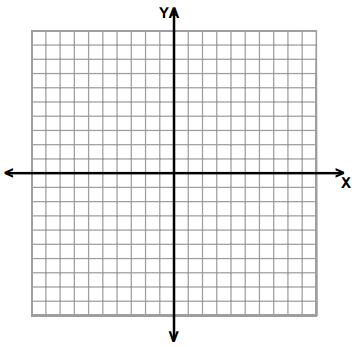 1. Vertex  passing through Vertex Form: ______________________________Standard Form: ____________________________Intercept Form: ____________________________Domain: ________________	Range:____________________2. Vertex and Vertex Form: ______________________________Standard Form: ____________________________Intercept Form: ____________________________Input: ________________	Output:____________________3.   and  with a minimum of (2,5)Vertex Form: ______________________________Standard Form: ____________________________Intercept Form: ____________________________Independent: _____________ Dependent:_________________4. Vertex  and Vertex Form: ______________________________Standard Form: ____________________________Intercept Form: ____________________________Domain: ________________	Range:____________________5. Zeros at  and and Vertex Form: ______________________________Standard Form: ____________________________Intercept Form: ____________________________Input: ________________	Output:____________________6. Vertex  and passes through the originVertex Form: ______________________________Standard Form: ____________________________Intercept Form: ____________________________Independent: ___________	Dependent:______________7. The maximum value of  is  and another point is Vertex Form: ______________________________Standard Form: ____________________________Intercept Form: ____________________________Input: ________________	Output:____________________8. Zeros at  and and Vertex Form: ______________________________Standard Form: ____________________________Intercept Form: ____________________________Input: ________________	Output:____________________9. Intercepts at  and and Vertex Form: ______________________________Standard Form: ____________________________Intercept Form: ____________________________Independent: ________________	Dependent:____________________10. Solutions at at  and and y-intercept at Vertex Form: ______________________________Standard Form: ____________________________Intercept Form: ____________________________Input: ________________	Output:____________________11. Maximum at  and y-intercept at Vertex Form: ______________________________Standard Form: ____________________________Intercept Form: ____________________________Domain: ________________	Range:____________________Name:_______________________________________ Date:_________________________ Period:_________Exit TicketComplete and turn in before the end of class.Find the quadratic function with the given vertex and point. Write the function in standard, vertex and intercept form. Use the graph to find a third point on the parabola. State the domain and range.The function has a vertex at (-1, 9) and f(-4) = 0.Standard Form:______________________Vertex Form:________________________Intercept Form:______________________Domain:__________________________      Range:_____________________________xf(x)xf(x)xf(x)xf(x)xf(x)xf(x)